Smlouva o sdružených službách dodávky elektřiny pro hladinu NNuzavřená dle ust. § 50 odst. 2 zákona č. 458/2000 Sb., energetického zákona a ust. § 1746 odst. 2 zákona č. 89/2012 Sb., občanského zákoníku, v platném zněníID: 	PXE – Olomoucký kraj 2017Obchodník: 	Amper Market, a.s.Se sídlem: Antala Staška 1076/33a, 140 00 Praha 4IČ: 241 28 376DIČ: CZ24128376Zapsaný v obchod. rejstříku vedeném Městským soudem v Praze, oddíl B vložka 17267Zastoupený 	Ing. Janem Palaščákem, předsedou představenstva Číslo účtu: uvedené vždy na příslušných daňových dokladech (faktura, záloh. kalendář)Číslo licence: 141118584Zákaznická linka: 234 701 400, email: info@ampermarket.czFakturační linka: 234 701 417, email: fakturace@ampermarket.cz(dále jen jako „obchodník“)Zákazník:	Vlastivědné muzeum Jesenicka, příspěvková organizaceSe sídlem: Jeseník, Zámecké náměstí 1, PSČ 79001IČ: 64095410Zastoupený: Mgr. VERONIKA RYBOVÁ, ředitelkaBankovní spojení: Československá obchodní banka, a.s.Číslo účtu: 277886553/0300Kontaktní osoba: Mgr. VERONIKA RYBOVÁKontaktní email: muzeum@jesenik.netKontaktní telefon: 584401070(dále jen jako „zákazník“)(společně jako „smluvní strany“)Uzavírají níže uvedeného dne, měsíce a roku smlouvu o sdružených službách dodávky elektřiny následujícího znění:I.Předmět smlouvyObchodník se zavazuje poskytnout zákazníkovi sdružené služby dodávky elektřiny, tzn. dodávat sjednané množství silové elektřiny zákazníkovi v odběrném místě, jakož i zajistit pro zákazníka distribuci elektřiny a související služby. Obchodník se dále zavazuje převzít závazek zákazníka odebrat sjednané množství elektřiny z elektrizační soustavy, tzn. převzít odpovědnost za odchylku v daném odběrném místě. Zákazník tak může odebrat i větší nebo menší množství elektřiny, než jaké je uvedeno ve smlouvě a obchodník vůči němu nebude za tuto odchylku uplatňovat žádné sankce. Zákazník se zavazuje zaplatit obchodníkovi řádně a včas za skutečně odebrané množství elektřiny, distribuci elektřiny a související služby dohodnutou cenu.Práva a povinnosti smluvních stran jsou blíže specifikovány v Obchodních podmínkách sdružených služeb dodávky elektřiny společnosti Amper Market, a.s., účinných od 1.1.2014, ze dne 22.11.2013, které jsou přílohou č. 1 této smlouvy a spolu se smlouvou tvoří nedílný celek (dále jen „obchodní podmínky obchodníka“).II.Specifikace odběrného místaOdběrné místo (případně více odběrných míst) zákazníka je specifikováno v samostatné příloze č. 2 této smlouvy (dále společně jen jako „odběrné místo“).Zákazník prohlašuje, že má příslušná majetkoprávní oprávnění k odběrným místům uvedeným v předchozím odstavci a zavazuje se zajistit v souladu s platnou právní úpravou připojení odběrných míst specifikovaných v předchozím odstavci k distribuční soustavě příslušného provozovatele distribuční soustavy.Předávací místo je místem, ve kterém se uskutečňuje předání a odběr dodávky elektřiny, a které je v přípojkové nebo rozpínací skříni, na vývodu z transformační stanice či svodu z venkovního vedení nízkého napětí, ze kterého je připojeno odběrné místo specifikované v prvním odstavci tohoto článku.Z důvodu provozních potřeb může být v průběhu trvání smlouvy měněn počet měřících nebo odběrných míst zákazníka, a to jak zrušením odběrných míst uvedených v této smlouvě, tak zřízením nových odběrných míst, v této smlouvě neuvedených. Obchodník se zavazuje i pro tyto případy garantovat cenu a ostatní podmínky dle této smlouvy a neprodleně po oznámení o zřízení nového odběrného místa zahájit dodávku elektřiny.III.Časová specifikace dodávek elektřinyPožadovaný termín zahájení dodávky:   1.1.2017 00:00hObchodník neodpovídá za splnění požadovaného termínu zahájení dodávky elektřiny v případech, kdy dodávku elektřiny nebylo možné v tomto termínu zahájit z důvodů na straně zákazníka, jiného dodavatele elektřiny, nebo provozovatele distribuční soustavy.IV.Podmínky dodávky elektřinyObchodník se zavazuje dodávat zákazníkovi elektřinu za podmínek uvedených v této smlouvě a obchodních podmínkách obchodníka.Smluvní strany se dohodly, že pokud obchodník nezahájí dodávky elektřiny zákazníkovi v požadovaném termínu z důvodů na své straně, může se zákazník po obchodníkovi domáhat náhrady újmy, a to ve výši případného navýšení ceny elektřiny, kterou zákazník byl nucen hradit jinému dodavateli po období, po které byl obchodník v prodlení se zahájením dodávky elektřiny, ve srovnání s cenou elektřiny uvedenou v této smlouvě. Zákazníci s hodnotou jističe před elektroměrem  a vyšší jsou v souladu s platnými předpisy povinni stanovit bezpečnostní minimum, kterým se rozumí nejnižší hodnota odebíraného výkonu, která je po ukončení výroby nezbytně nutná pro zajištění bezpečnosti technologie odběrného zařízení, vlivu na okolní prostředí a obsluhujících pracovníků. Zákazníci jsou povinni provést soupis jednotlivých spotřebičů a rozbor jejich bezpečnostního a technologického minima spotřeby a takto zjištěné bezpečnostní minimum uvést v této smlouvě. Zákazník tímto uvádí, že pro odběrná místa specifikovaná v čl. II této smlouvy se stanovuje bezpečnostní minimum v příloze č. 2 této smlouvy. Zákazník tímto výslovně prohlašuje, že v případě, že hodnota bezpečnostního minima není vyplněna, rovná se hodnota bezpečnostního minima nule (0), tudíž přerušení dodávky elektřiny při regulaci odběru je možné do 1 hodiny od vyhlášení regulace na nulový odběr (regulační stupeň číslo 7). V.Podmínky distribuce elektřiny a souvisejících služebZákazník uděluje obchodníkovi souhlas, aby vlastním jménem a na vlastní účet uzavřel s příslušným provozovatelem distribuční soustavy smlouvu o distribuci pro odběrné místo. Zákazník se zavazuje řídit se podmínkami distribuce elektřiny příslušného provozovatele distribuční soustavy.Bližší úprava práv a povinností související s distribucí elektřiny a poskytováním souvisejících služeb je obsažena v obchodních podmínkách obchodníka. VI.Cena a platební podmínkyCena za dodávku silové elektřiny je smluvní. Smluvní strany sjednávají následující individuální cenové tarify pro veškerá odběrná místa zákazníka dle příslušných distribučních sazeb:Cena za dodávku silové elektřiny se sjednává pro celou dobu trvání smlouvy dle čl. VII odst. 2. K cenám bude připočtena DPH dle příslušné sazby a daň z elektřiny v souladu s platnou legislativou. Ceny za poskytování distribuce elektřiny a související služby jsou stanoveny platným Cenovým rozhodnutím ERÚ. Tyto ceny nelze smluvně měnit. K cenám bude připočtena DPH dle příslušné sazby.Zákazník je povinen sdělit obchodníkovi, zda je současně rovněž výrobcem elektřiny, a pokud ano, výrobcem které kategorie. Zákazník tuto skutečnost uvádí v příloze č. 2 této smlouvy. Pokud zákazník obchodníkovi nesdělí výše uvedené údaje dle skutečného stavu, nenese obchodník odpovědnost za nesprávné vyúčtování ceny za distribuci elektřiny a následnou potřebu opravy účetních dokladů.Zákazník se zavazuje hradit obchodníkovi převodním příkazem měsíčně zálohové platby za dodávku elektřiny dle zálohového kalendáře za odběrná místa uvedená v příloze č. 2 smlouvy ve výši 100 % předpokládané spotřeby na dané období. Měsíční zálohy jsou splatné v jedné splátce vždy k 15. dni příslušného kalendářního měsíce. V případě, že je elektřina dodávána do více odběrných míst zákazníka, může zákazník zvolit souhrnné, samostatné nebo skupinové zálohování a fakturaci. Zálohové kalendáře, zálohové faktury, faktury a jiné daňové doklady lze vystavit pro všechna odběrná místa uvedená v příloze č. 2 (souhrnné zálohování a souhrnná fakturace), pro jednotlivá odběrná místa samostatně (samostatné zálohování, samostatná fakturace) či pro jejich zvolené skupiny (skupinové zálohování, skupinová fakturace). Zákazník tímto požadujesouhrnné zálohování a souhrnnou fakturaci všech odběrných míst uvedených v příloze č. 2 této smlouvy.samostatné zálohování a samostatnou fakturaci jednotlivých odběrných míst uvedených v příloze č. 2 této smlouvy.skupinové zálohování a skupinovou fakturaci jednotlivých odběrných míst uvedených v příloze č. 2 této smlouvy. Pokud  zákazník zvolí skupinovou fakturaci, je povinen  jednotlivé skupiny odběrných míst označit v seznamu odběrných míst v příloze č. 2 této smlouvy.souhrnné zálohování a samostatnou fakturaci jednotlivých odběrných míst uvedených v příloze č. 2 této smlouvy.V případě, že zákazník nezvolí žádnou z výše uvedených variant, platí, že požaduje souhrnnou fakturaci všech odběrných míst uvedených v příloze č. 2 této smlouvy. Způsob fakturace odběrných míst lze měnit pouze jednou ročně, nejdříve po uplynutí 12ti měsíců od zahájení dodávky, a to po provedení vyúčtování odběru elektřiny nebo po provedení samoodečtu zákazníkem.Vyúčtování odběru elektřiny obchodník zašle zákazníkovi po provedení odečtu odebrané elektřiny provozovatelem distribuční soustavy. Zákazník může rovněž zvolit tzv. samoodečet elektřiny, kdy zákazník sám provádí odečet odebrané elektřiny na svém elektroměru po skončení níže zvoleného období a údaje o stavu elektroměru zasílá obchodníkovi. Údaje je zákazník povinný zaslat na obchodníkem stanoveném formuláři dostupném na webových stránkách obchodníka do 5. dne následujícího kalendářního měsíce po skončení daného období, a to na e-mailovou adresu fakturace@ampermarket.cz. Na základě údajů od zákazníka obchodník vystaví fakturu za odebranou elektřinu. Zákazník se zavazuje uhradit obchodníkovi případný rozdíl mezi zákazníkem nahlášeným množstvím odebrané elektřiny a množství odebrané elektřiny zjištěným na základě odečtu provedeného provozovatelem distribuční soustavy.Cenu za dodávku elektřiny, za poskytování distribuce elektřiny a za související služby zákazník uhradí převodním příkazem na základě faktury vystavené obchodníkem s přiloženým vyúčtováním odběrných míst, a to vždy po skončení příslušného fakturačního období, v němž se dodávka realizovala. Faktury jsou splatné do 20 dnů ode dne doručení faktury. Dnem úhrady se rozumí den odepsání finančních prostředků z účtu zákazníka. Připadne-li poslední den lhůty pro zaplacení faktury na den pracovního klidu, je posledním dnem lhůty pro zaplacení faktury první následující pracovní den. Zákazník může požadovat a obchodník se pro tento případ zavazuje zasílat zákazníkovi veškerá vyúčtování a faktury formou elektronických prostředků.V případě, že faktura nebude vystavena oprávněně, bude obsahovat nesprávné údaje, nebo nebude obsahovat sjednané nebo zákonné náležitosti, je zákazník oprávněn vrátit ji obchodníkovi k opravě nebo doplnění. V takovém případě se přeruší plynutí lhůty splatnosti a nová lhůta splatnosti začne plynout dnem doručení opravené nebo oprávněně vystavené faktury zákazníkovi.VII.Platnost a trvání smlouvySmlouva nabývá platnosti dnem podpisu oběma smluvními stranami a účinnosti dnem zahájení dodávky elektřiny obchodníkem zákazníkovi.Smlouva je uzavírána na dobu určitou do 31.12.2017 bez možnosti automatického prodlužování.  V případech zrušení odběrného místa, zejména z důvodu převodu vlastnických práv k odběrnému místu, odstranění odběrného místa, demolice, zničení živelnou pohromou, je zákazník oprávněn ukončit smluvní vztah k danému odběrnému místu nejpozději do 30 dnů ode dne oznámení obchodníkovi o zrušení odběrného místa, a to bez finančního nároku obchodníka. Smluvní vztah k danému odběrnému místu bude ukončen na základě písemného oznámení zákazníka.VIII.Obchodní podmínky obchodníkaZákazník svým podpisem potvrzuje, že převzal od obchodníka obchodní podmínky obchodníka ze dne 22. 11. 2013 upravující obchodní a technické podmínky dodávky elektřiny a zajištění distribuce elektřiny a souvisejících služeb. Čl. VI. Odst. 11 obchodních podmínek obchodníka ze dne 22.11.2013 se pro účely této smlouvy nepoužije. V případě rozporu smlouvy a obchodních podmínek obchodníka mají přednost ustanovení této smlouvy.IX.Prohlášení zákazníkaZákazník tímto prohlašuje, že návrh této smlouvy a obchodní podmínky obchodníka ze dne 22.11.2013, které tvoří přílohou č. 1 této smlouvy, mu byly poskytnuty v dostatečném předstihu před uzavřením smlouvy a že se řádně seznámil s celým obsahem této smlouvy a obchodních podmínek obchodníka ze dne 22.11.2013. Zákazník dále prohlašuje, že všem ustanovením smlouvy a obchodních podmínek obchodníka a jejich významu porozuměl a že žádné ustanovení smlouvy a obchodních podmínek obchodníka pro něj není nesrozumitelné nebo nečitelné.Zákazník  tímto výslovně prohlašuje, že porozuměl tomu, že dle čl. II. odst. 6 a 7 obchodních podmínek obchodníka ze dne 22.11.2013, pokud by obchodník nemohl začít dodávat elektřinu v požadovaném termínu, platí:obchodník není odpovědný za nezahájení dodávky v požadovaném termínu, pokud dodávku nelze zahájit z důvodů na straně zákazníka (např. nedodání plné moci k ukončení smlouvy o dodávce elektřiny s původním dodavatelem zákazníka); obchodník je oprávněn v takovém případě od smlouvy písemně odstoupit. Pokud obchodník od smlouvy neodstoupí a dodávku lze zahájit v pozdějším termínu, začne obchodník dodávat elektřinu zákazníkovi v pozdějším termínu;obchodník není odpovědný za nezahájení dodávky v požadovaném termínu, pokud obchodník nemůže zahájit dodávky elektřiny v dohodnutém termínu z důvodů na straně jiného dodavatele elektřiny, obchodníka s elektřinou nebo provozovatele distribuční soustavy; obchodník i zákazník jsou oprávněni v takovém případě od smlouvy písemně odstoupit;zákazník je oprávněn od smlouvy písemně odstoupit v případě, že obchodník nezačal zákazníkovi dodávat elektřinu v požadovaném termínu z důvodu na straně obchodníka. Namísto odstoupení od smlouvy je zákazník oprávněn podat návrh k Energetickému regulačnímu úřadu, aby byla obchodníkovi uložena povinnost dodávat zákazníkovi elektřinu, a zároveň může po obchodníkovi požadovat náhradu škody, která mu vznikla tím, že obchodník nezačal dodávat elektřinu v termínu dohodnutém ve smlouvě;Zákazník  tímto výslovně prohlašuje, že porozuměl tomu, že dle obchodních podmínek obchodníka ze dne 22.11.2013, nemá obchodník v případě smluv na dobu určitou právo měnit cenu silové elektřiny.Zákazník tímto výslovně prohlašuje, že porozuměl tomu, že dle čl. XI. obchodních podmínek obchodníka ze dne 22.11.2013 je zákazník oprávněn odstoupit od smlouvy rovněž v těchto případech:dojde ke změně OP a zákazník se změnou OP nesouhlasí; zákazník je oprávněn od smlouvy písemně odstoupit ve lhůtách určených v obchodních podmínkách obchodníka. Pokud zákazník od smlouvy neodstoupí, pak platí, že s novými obchodními podmínkami obchodníka souhlasí a okamžikem nabytí změny OP platí změněné obchodní podmínky obchodníka; smlouva byla uzavřena mimo prostory obvyklé k podnikání obchodníka a zákazník je spotřebitelem nebo podnikající fyzickou osobou; zákazník je oprávněn od smlouvy písemně odstoupit ve lhůtě 5 dnů před zahájením dodávky;smlouva byla uzavřená prostřednictvím prostředků komunikace na dálku (zejména vyplněním online formuláře na webových stránkách obchodníka www.ampermarket.cz) a zákazník je spotřebitelem; zákazník je oprávněn od smlouvy písemně odstoupit ve lhůtě 14 dnů ode dne zahájení dodávky;ze strany obchodníka dojde k podstatnému porušení smlouvy nebo obchodních podmínek obchodníka.V případě, že zákazník od smlouvy odstoupí, je povinen zaplatit obchodníkovi cenu za elektřinu odebranou dle smlouvy.Zákazník  tímto výslovně prohlašuje, že porozuměl tomu, že dle čl. VIII. a XI obchodních podmínek obchodníka ze dne 22.11.2013 v případě prodlení zákazníka s úhradou záloh nebo platbou za dodanou elektřinu je obchodník oprávněn:ukončit nebo přerušit dodávku elektřiny zákazníkovi v případě, že zákazník opakovaně nedodrží smluvený způsob platby za dodanou elektřinu včetně platby záloh. Pokud dojde k ukončení smlouvy dřív, než zákazník uhradí všechny dlužné platby, obchodník nezajišťuje obnovení přerušených dodávek elektřiny do odběrného místa zákazníka.od smlouvy písemně odstoupit nebo smlouvu písemně vypovědět, pokud zákazník nezaplatil obchodníkovi zálohu či platbu za dodanou elektřinu po dobu delší než 30 dnů po splatnosti faktury; výpovědní doba v případě výpovědi je jeden měsíc a počíná běžet první kalendářní den měsíce následujícího po doručení výpovědi zákazníkovi.Zákazník  tímto výslovně prohlašuje, že porozuměl tomu, že dle čl. VII. odst. 2 obchodních podmínek obchodníka ze dne 22.11.2013 je zákazník povinen ve smlouvě vyplňovat bezpečnostní minimum, pokud je hodnota jističe před elektroměrem u jeho odběrného místa vyšší než 200 A. Bezpečnostní minimum se stanoví na základě soupisu jednotlivých spotřebičů v odběrném místě a jejich bezpečnostního minima. Pokud by došlo k vyhlášení regulačního stupně č. 7, kterým se přeruší dodávka elektřiny na nejnižší možnou úroveň, dojde ke snížení množství dodávané elektřiny právě na úroveň bezpečnostního minima. X.Závěrečná ustanoveníTuto smlouvu lze uzavřít pouze bezvýhradným přijetím návrhu smlouvy. Jakákoliv změna či odchylka od návrhu smlouvy či obchodních podmínek obchodníka se považuje za nový návrh, nikoliv za přijetí návrhu s výhradami.  Je-li zákazníkem právnická osoba, uděluje tímto obchodníkovi souhlas k uvádění své obchodní firmy/názvu a informace o existenci smluvního vztahu mezi zákazníkem a obchodníkem, včetně informace o odhadovaném objemu dodávky elektřiny obchodníkem, v referencích a jiných marketingových dokumentech obchodníka, a to jak v tištěné, tak v elektronické podobě, a ke zveřejnění těchto informací na webových stránkách obchodníka.Změny této smlouvy mohou být činěny pouze písemně, dle zásad stanovených v obchodních podmínkách obchodníka.Smluvní strany se zavazují vzájemně se s dostatečným časovým předstihem informovat o veškerých změnách, které by mohly mít vliv na plnění této smlouvy.Pokud by se některé ujednání této smlouvy stalo neplatným či neúčinným, smluvní strany se zavazují nahradit takové ujednání platným ujednáním v souladu s předmětem a účelem této smlouvy.  Neplatnost či neúčinnost jakéhokoliv ujednání nemá vliv na platnost a účinnost ostatních ujednání této smlouvy.Smlouva je vyhotovena ve třech stejnopisech s platností originálu, z nichž jeden obdrží obchodník, jeden zákazník a jeden obdrží centrální zadavatel, Olomoucký kraj, Jeremenkova 1191/40a, 77911 Olomouc, IČ: 60609460.Dodavatel je povinen poskytnout souhrnná data o odběrech a fakturaci všech odběrných míst v elektronické podobě po skončení období dodávky centrálnímu zadavateli, Olomoucký kraj, Jeremenkova 1191/40a, 77911 Olomouc, IČ: 60609460 na e-mailovou adresu muzeum@jesenik.net.Dodavatel je povinen zasílat fakturaci plynoucí z této smlouvy také centrálnímu zadavateli, Olomoucký kraj, Jeremenkova 1191/40a, 77911 Olomouc, IČ: 60609460 na e-mailovou adresu d.odehnal@kr-olomoucky.cz, a to v otevřeném datovém formátu (např. xml., csv., xls., xlsx,. db4) se všemi údaji uvedené na faktuře.Smluvní strany prohlašují, že souhlasí s případným zveřejněním obsahu této smlouvy v souladu se zákonem č. 106/1999 Sb., o svobodném přístupu k informacím, ve znění pozdějších předpisů.Smlouva obsahuje následující přílohy:	Příloha č. 1 obchodní podmínky obchodníka	Příloha č. 2 seznam odběrných míst zákazníkaSmluvní strany prohlašují, že tato smlouva vyjadřuje jejich svobodnou a skutečnou vůli, a na důkaz tohoto připojují ke smlouvě své podpisy.V Praze dne 4.11.2016		               	V Jeseníku dne 14.11.2016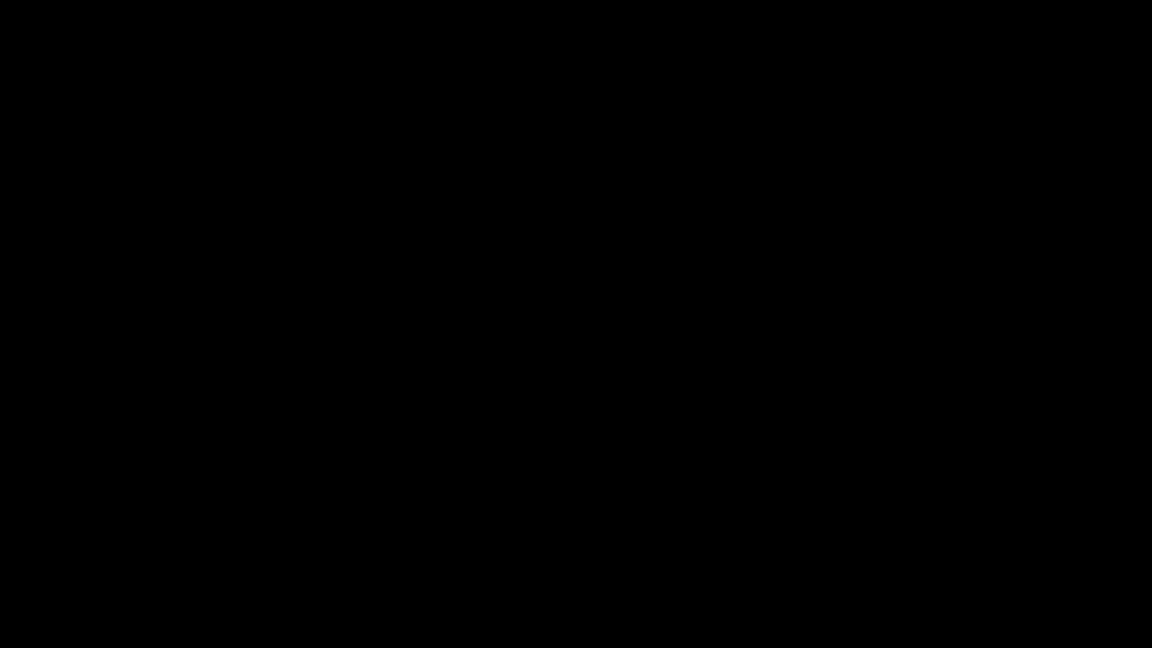 ..............................................			...................................................	  Amper Market, a.s.				      	         zákazník	   Ing. Jan Palaščák				Vlastivědné muzeum Jesenicka, p.o.      předseda představenstva				Mgr. Veronika Rybová								      ředitelkaObchodní podmínky sdružených služeb dodávky elektřiny společnostiAmper Market, a. s., pro odběratele ze sítí nn, účinné od 1. 1. 2014I. Obecná ustanovení1. Obchodní podmínky sdružených služeb dodávky elektřiny (dále jen „OPD“) společnosti Amper Mar- ket, a. s. se sídlem Antala Staška 1076/33a, 140 00 Praha 4 (dále jen „Amper Market“), která je držitelem licence na obchod s elektřinou, upravují obchodní a technické podmínky dodávky elektřiny a zajištění distribuce elektřiny a systémových služeb. OPD jsou nedílnou součástí Smlouvy o sdruže- ných službách dodávky elektřiny uzavřené mezi Zákazníkem a Amper Market (dále jen „Smlouva“).2. Terminologie a odborné názvy používané v OPD a Smlouvě vycházejí zejména z pojmů definovaných v zákoně č. 458/2000 Sb., energetický zákon, v platném znění a souvisejících právních předpisech (dále jen „energetický zákon“).II. Povinnosti Amper Market1. Amper Market se zavazuje dodávat Zákazníkovi elektřinu v rozsahu a za podmínek dohodnutých veSmlouvě a OPD do odběrného místa/míst Zákazníka vymezeného/vymezených ve Smlouvě (dále jen„Odběrné místo“) v kvalitě podle příslušných právních předpisů. Nebylo-li množství dodávané elektřiny sjednáno přímo ve Smlouvě, považuje se za sjednané množství dodávek elektřiny skutečně dodanéa odebrané množství v Odběrném místě.2. K zajištění dodávky elektřiny Zákazníkovi uzavírá Amper Market s územně příslušným provozovate- lem distribuční soustavy (dále jen „příslušný PDS“) Smlouvu o distribuci, a to za podmínek stanovených příslušným PDS a v rozsahu a kvalitě uvedené ve Smlouvě a OPD. Zákazník uděluje Amper Market souhlas s uzavřením Smlouvy o distribuci elektřiny a zavazuje se poskytnout Amper Market při jednání s příslušným PDS potřebnou součinnost. Zákazník se zavazuje řídit podmínkami distribuce příslušného PDS.3. Dodávka elektřiny dle Smlouvy je splněna přechodem elektřiny z distribuční soustavy příslušného PDS v předávacích místech. Předávací místa jsou ve smyslu příslušného právního předpisu místy pře- dání a převzetí elektřiny mezi Amper Market a Zákazníkem, ve kterých dochází k přechodu veškerých vlastnických práv k dodané elektřině prostých jakýchkoli nároků třetích osob a k přechodu nebezpečí škody.4. Amper Market se zavazuje převzít závazek Zákazníka odebrat elektřinu z elektrizační soustavy a nést plnou odpovědnost za odchylku Zákazníka, pokud se tato odchylka vztahuje k Odběrnému místu, to vše za podmínky, že Zákazník nebude mít po dobu trvání smluvního vztahu upraveného Smlouvou více obchodních partnerů pro dodávky elektřiny do Odběrného místa.5. Amper Market započne s dodávkou elektřiny na základě Smlouvy o distribuci elektřiny uzavřené s příslušným PDS nejpozději ve lhůtě stanovené v souladu s právními předpisy, pokud Zákazník splnil všechny podmínky pro zahájení dodávky elektřiny podle příslušných právních předpisů a podle Smlou- vy. Smluvní strany se také mohou dohodnout na jiné době započetí dodávky elektřiny.6. Pokud Amper Market nezahájí plnění dodávky ve sjednaném termínu z důvodů překážek na straně Amper Market, může se Zákazník domáhat zahájení dodávky elektřiny, nebo odstoupit od smlouvy po- stupem dle čl. XI. odst. 6 bod i) těchto OPD. Zákazník se může v takovém případě domáhat po Amper Market náhrady případné škody. Zákazník je oprávněn odstoupit od smlouvy postupem dle čl XI odst.6 bod i) těchto OPD rovněž v případě, že dodávky nebyly zahájeny z důvodů překážek na straně jiného dodavatele elektřiny, obchodníka s elektřinou nebo PDS.7. Není-li možné zahájit dodávku z důvodů překážek na straně Zákazníka, jiného dodavatele elektřiny, obchodníka s elektřinou, nebo PDS, nejedná se o porušení povinnosti Amper Market a Amper Market není odpovědný za prodlení se zahájením dodávky elektřiny. Amper Market je oprávněn od Smlouvy odstoupit dle podmínek uvedených v čl. XI. odst. 5 OPD.8. Nedojde-li k zahájení dodávky z důvodu neprovedení registrace změny dodavatele v systému operá- tora trhu OTE, a.s. pro překážky na straně Zákazníka a Amper Market od smlouvy neodstoupí, je Amper Market oprávněn v nejbližším možném termínu učinit potřebné úkony pro ukončení smluvních vztahů s předchozím dodavatelem Zákazníka a provedení registrace změny dodavatele v systému operátora trhu OTE, a.s. V případě nečinnosti Amper Market je Zákazník oprávněn od Smlouvy odstoupit.9. Amper Market neposkytuje distribuci elektřiny, pouze jako obchodník s elektřinou zajišťuje uza- vření Smlouvy o distribuci pro Odběrné místo Zákazníka s příslušným PDS. Amper Market tudíž není odpovědný za úroveň distribuce a systémových služeb poskytovaným příslušným PDS, včetně škod z této činnosti vzniklých, pokud byla řádně uzavřena Smlouva o distribuci s příslušným PDS. Standardy distribuce elektřiny jsou stanoveny ve vyhlášce č. 540/2005 Sb. Pokud standarty distribuce elektři- ny stanovené touto vyhláškou nejsou dodrženy, je Zákazník oprávněn po příslušném PDS požadovat náhradu postupem a ve výši stanovené vyhláškou č. 540/2005 Sb. Požadavek na dodržení standardu distribuce a náhradu za jeho nedodržení je Zákazník oprávněn uplatnit u Amper Market. Amper Market poskytne Zákazníkovi potřebnou součinnost při vymáhání plnění po příslušném PDS.III. Povinnosti Zákazníka1. Zákazník se zavazuje elektřinu dodávanou ze strany Amper Market odebírat a za dodávky elektřiny platit cenu ve výši stanovené na základě Smlouvy a OPD.2. Zákazník se zavazuje zaplatit Amper Market za distribuci elektřiny cenu stanovenou příslušným právním předpisem („regulovaná cena“) ve výši podle platného cenového rozhodnutí Energetického regulačního úřadu („ERÚ“).3. Zákazník je povinen zajistit připojení svého Odběrného místa k distribuční soustavě příslušného PDS způsobem a v souladu se Zákonem. Uzavření Smlouvy o připojení je podmínkou pro zajištění distribuce elektřiny a souvisejících služeb dodávky ze strany Amper Market.4. Zákazník je povinen ukončit ke dni zahájení dodávky dle Smlouvy účinnost všech stávajících smluv, jejichž předmětem je distribuce elektřiny, dodávka elektřiny nebo sdružené služby dodávky elektřiny, které má uzavřeny s příslušnými PDS, obchodníky s elektřinou, nebo výrobci elektřiny pro dodávky a distribuci elektřiny do Odběrného místa. Tato povinnost se netýká uzavřených smluv o připojení. Zákazník je povinen po dobu trvání Smlouvy nebýt účastníkem smluvních vztahů s jiným dodavatelem nebo obchodníkem s elektřinou, jejichž předmětem by byla dodávka elektřiny do Odběrného místa. To se netýká smluv, jejichž předmětem je dodávka elektřiny z Odběrného místa do distribuční soustavy. Porušení povinnosti Zákazníka dle tohoto odstavce je považováno za podstatné porušení Smlouvy a Amper Market je v takovém případě oprávněn od Smlouvy odstoupit dle podmínek uvedených v čl. XI. odst. 5 OPD.5. Zákazník je povinný poskytnout Amper Market potřebnou součinnost k ukončení smluvních vztahů s předchozím dodavatelem elektřiny Zákazníka a k provedení registrace změny dodavatele v systému operátora trhu OTE, a.s.6. Zákazník se zavazuje nepřekročit ve Smlouvě sjednaný rezervovaný příkon (hodnotu jističe v A). Překročí-li Zákazník hodnotu rezervovaného příkonu, odpovídá za škody vzniklé v souvislosti s takovým překročením.7. O změnu produktu/distribuční sazby může Zákazník požádat v souladu s podmínkami PDS.IV. Měření dodávek elektřiny1. Pro vyhodnocení dodávek elektřiny jsou podkladem odečty měřicího zařízení v Odběrném místě prováděné příslušným PDS na základě a v souladu s energetickým zákonem.2. Měření dodávek elektřiny dle Smlouvy (včetně předávání skutečných naměřených hodnot Operáto- rovi trhu za účelem vyhodnocení odchylek) zajišťuje příslušný PDS na základě a v souladu s energetic- kým zákonem.3. Zákazník je povinen závady na měřicích zařízeních, včetně porušení zajištění proti neoprávněné ma- nipulaci, které zjistí, neprodleně oznámit Amper Market a příslušnému PDS. Jakýkoliv zásah do měřicího zařízení příslušného PDS je nepřípustný.4. Zákazník se zavazuje umožnit příslušnému zaměstnanci PDS nebo Amper Market přístup k měřicímu zařízení a neměřeným částem odběrného elektrického zařízení za účelem provedení kontroly, odečtu, údržby, výměny či odebrání. Způsob přístupu k měřicímu zařízení vyplývá z jeho umístění.5. Příslušný PDS je povinen na základě písemné žádosti Zákazníka vyměnit měřicí zařízení a zajis-tit ověření správnosti měření. Písemnou žádost podá Zákazník prostřednictvím Amper Market, který zprostředkuje vyřízení žádosti příslušným PDS. Je-li na měřicím zařízení zjištěna závada, hradí náklady spojené s jeho přezkoušením a ověřením správnosti měření příslušný PDS. Není-li závada zjištěna, hradí tyto náklady Zákazník.6. Pravidelné odečty měřicího zařízení pro účely vyhodnocení a vyúčtování dodávek a odběru elektřiny provádí příslušný PDS podle platných právních předpisů.V. Cena1. Cena silové elektřiny je smluvní a je stanovena na základě Smlouvy a Ceníku Amper Market, který je přílohou Smlouvy, pokud není ve Smlouvě sjednána cena individuální.2. Cena za distribuci elektřiny a systémové služby je stanovena podle platného Cenového rozhodnutíEnergetického regulačního úřadu.3. K účtované ceně se připočítává daň z elektřiny a daň z přidané hodnoty stanovené platnými právními předpisy.4. Smluvní strany sjednávají, že v případě smluv uzavřených na dobu neurčitou má Amper Market právo měnit cenu silové elektřiny. Úprava ceny bude provedena aktualizací Ceníku Amper Market, který musí být Zákazníkovi zaslán prostřednictvím poštovních služeb nebo elektronickou formou na adresu uvedenou ve smlouvě a zároveň zveřejněn na webových stránkách Amper Market www.ampermarket. cz nejméně 30 dnů před nabytím účinnosti nového Ceníku Amper Market nebo individuálního cenového tarifu.5. V případě, že Zákazník nebude se změnou ceny silové elektřiny souhlasit, má právo od Smlouvy odstoupit dle podmínek uvedených v čl. XI. odst. 6 bod (ii) OPD.6. Neodstoupí-li Zákazník od Smlouvy ve lhůtě dle čl. XI. odst. 6 bod (ii) OPD, platí, že s aktualizo- vaným Ceníkem Amper Market souhlasí a nabytím účinnosti nového Ceníku Amper Market dochází ke změně ceny silové elektřiny.VI. Fakturace a placení1. Dodávky elektřiny a zajištění distribuce a souvisejících služeb dle Smlouvy, jakož i další případné poplatky dle Smlouvy, hradí Zákazník, který není plátce DPH, na základě platebního předpisu (dále jen„faktura“) a Zákazník, který je plátcem DPH, na základě daňového dokladu vystaveného podle přísluš- ného právního předpisu (dále jen „faktura“). Fakturační období je vymezeno odečty měřicího zařízení na Odběrném místě. Faktura bude vystavena vždy po skončení příslušného fakturačního období. Da- tum uskutečnění zdanitelného plnění je den skutečného zjištění spotřeby.2. Faktury vystavené ze strany Amper Market, týkající se úhrad dodávky elektřiny, distribuce a souvi- sející služby podle Smlouvy, jsou splatné do 14 dnů od data vystavení.3. Zákazník se zavazuje na úhradu předpokládané odebrané, ale dosud nevyfakturované elektřiny, platit ve prospěch Amper Market zálohy. Zálohy se hradí vždy k 15. dni příslušného kalendářního měsíce dle zálohového kalendáře, který Amper Market Zákazníkovi oznámí v dostatečném předstihu před splat- ností první zálohy. Uhrazená záloha se odečte v následujícím vyúčtování za příslušné fakturační období. Rozdíl mezi zálohou a skutečnou cenou dodávky se vyrovná na základě vystavené faktury s tím, že doplatek Zákazník uhradí v předepsaném termínu splatnosti a případné přeplatky použije Amper Market jako mimořádnou zálohu v dalším období nebo budou vráceny Zákazníkovi.4. Výše zálohy na období do prvního vyúčtování dle Smlouvy se stanoví s ohledem na instalované spotřebiče v Odběrném místě a sjednanou jmenovitou proudovou hodnotu hlavního jističe před mě- řicím zařízením. Výše zálohy pro další období se stanoví podle skutečně dosažených hodnot dodávek elektřiny v období do prvního vyúčtování. Zákazník bude s výší záloh pro další fakturační období se- známen na faktuře nebo v zálohovém kalendáři zaslaném nejpozději do konce kalendářního měsíce předcházejícího příslušnému fakturačnímu období.5. Připadne-li poslední den splatnosti na den pracovního klidu, posouvá se splatnost faktury na nejbliž- ší následující pracovní den. Termínem úhrady se rozumí datum připsání částky na účet příjemce.6. Pro Zákazníka, který je plátce DPH, se k zaplacené záloze vystavuje daňový doklad podle příslušné- ho právního předpisu. Daňovým dokladem pro zálohové platby je po jejich uhrazení zálohový kalendář.7. Vzniknou-li chyby nebo omyly při vyúčtování elektřiny nesprávným odečtem, použitím nesprávné sazby, početní chybou apod., mají Zákazník a Amper Market nárok na vyrovnání nesprávně vyúčtova- ných částek. V případě chybného vyúčtování dodávky elektřiny uplatní Zákazník písemně reklamaci odesláním emailu na adresu reklamace@ampermarket.cz do 30 dnů ode dne vystavení faktury, jinak se má zato, že údaje ve vystavené faktuře jsou správné. K reklamacím uplatněným později nemusí Amper Market přihlížet. Uplatněná reklamace nemá odkladný účinek na splatnost vyúčtování. Pokud se jedná o reklamaci vyúčtování dodávky elektřiny, Amper Market reklamaci přezkoumá a písemně podá Zákazníkovi do 15 kalendářních dnů ode dne doručení reklamace zprávu o vyřízení reklamace. Je-li na základě reklamace vystaven opravný daňový doklad (opravná faktura), považuje se současně za informaci o výsledku reklamace. Pokud je reklamace Zákazníka shledána jako oprávněná, je Amper Market povinen ve lhůtě 30 dnů od doručení reklamace vypořádat rozdíly v platbách Zákazníka. Pokud se jedná o reklamaci vyúčtování platby za distribuci elektřiny, je Amper Market povinen do 15 kalendář- ních dnů ode dne obdržení reklamace Zákazníka vyúčtování platby za distribuci elektřiny reklamovat u příslušného PDS. Po dobu, po kterou reklamaci vyřizuje příslušný PDS, lhůty pro vyřízení reklamace a vypořádání rozdílu v platbách ze strany Amper Market neběží. Pokud Amper Market v uvedených lhůtách reklamaci Zákazníka nevyřídí, je Zákazník oprávněn požadovat po Amper Market náhradu za nedodržení standardu postupem dle vyhlášky č. 540/2005 Sb.8. Platby se provádějí v tuzemské měně. Bezhotovostní platby se provádějí z účtů vedených v Kč u pe- něžních ústavů působících na území České republiky. Pokud Zákazník poukáže platbu s nesprávným variabilním či konstantním symbolem nebo ji poukáže s jiným bankovním spojením, než je uvedeno na faktuře, může mu Amper Market platbu vrátit a účtovat příslušnou částku z prodlení splatné pohledávky až do obdržení správně umístěné platby. Ve Smlouvě je možné sjednat i platbu v jiné než tuzemské měně.9. V případě, že Zákazník má vůči Amper Market, a.s. více splatných závazků, je oprávněn určit, který závazek má být poskytnutou platbou uhrazen. Neurčí-li Zákazník nejpozději při poskytnutí platby, který závazek má být poskytnutou platbou uhrazen, použije Amper Market platbu na úhradu toho splatného závazku, který vznikl nejdříve.10. Pro případ prodlení s úhradou splatné pohledávky (peněžitého dluhu) se Zákazník zavazuje zapla- tit Úroky z prodlení stanovené předpisy práva občanského. Úroky z prodlení fakturuje Amper Market za dosud neprovedené platby průběžně, zpravidla jednou měsíčně se splatností 14 dnů od data vystavení faktury. Amper Market má vůči Zákazníkovi nárok na náhradu škody způsobenou v důsledku prodlení s úhradou splatné pohledávky, jestliže takto vzniklá škoda není kryta úroky z prodlení.11. Amper Market má právo účtovat Zákazníkovi náklady za úkony spojené s plněním Smlouvy, které budou vyvolány Zákazníkem nebo za úkony, které vznikly z důvodů na jeho straně (zejména náklady spojené s přerušením a obnovením dodávky elektřiny v případě neoprávněného odběru). Náklady na upomínky Zákazníka za prodlení s platbou splatných úhrad či záloh za sdružené služby dodávky elek- třiny budou Zákazníkovi účtovány paušální částkou ve výši 300 Kč za prodlení s každou jednotlivou platbou. Jiné náklady budou Zákazníkovi účtovány paušální částkou ve výši 500 Kč za každý jednotlivý případ. V případě že skutečné náklady Amper Market významně přesáhnou paušální částky uvedené v tomto odstavci, má Amper Market nárok na náhradu škody přesahující uvedené paušální částky.VII. Regulace odběru elektřiny1. Pro řešení důsledků živelných událostí, opatření státních orgánů za nouzového stavu, stavu ohrožení státu nebo válečného stavu, havárií na zařízeních pro výrobu, přenos a distribuci elektřiny, smogové si- tuace, teroristického činu a dalších vymezených událostí, je PDS v souladu s platnými právními předpisy povinen usměrňovat spotřebu elektřiny a vyhlašovat regulační opatření. Vyhlášení regulace je závazné pro všechny účastníky trhu s elektřinou. 2. Zákazníkům s hodnotou jističe před elektroměrem 200 A a vyšší nebo s hodnotou rezervované- ho příkonu 100 kW a vyšší se stanovuje bezpečnostní minimum. Bezpečnostním minimem se rozumí nejnižší hodnota odebíraného výkonu, která je po ukončení výroby nezbytně nutná pro zajištění bez- pečnosti technologie odběrného zařízení, vlivu na okolní prostředí a obsluhujících pracovníků. Tito zákazníci jsou povinni dle platných předpisů provést soupis jednotlivých spotřebičů a rozbor jejich bezpečnostního a technologického minima spotřeby a takto zjištěné bezpečnostní minimum uvést ve Smlouvě. Pokud Zákazník ve Smlouvě hodnotu bezpečnostního minima nevyplní, platí, že hodnota bezpečnostního minima se rovná nule.3. Zákazník je povinen sledovat pravidelná hlášení o energetické situaci v hromadných sdělovacích prostředcích a v souladu se Zákonem je povinen se jimi řídit.4. Zákazník je povinen řídit se pokyny Amper Market nebo příslušného PDS či provozovatele přenosové soustavy k regulaci odběru elektřiny a strpět jejich oprávnění k provedení omezení nebo přerušení dodávek elektřiny v případech stavu nouze a předcházení stavu nouze.VIII. Omezení a přerušení dodávek1. Amper Market nebo příslušný PDS mají právo omezit nebo přerušit v nezbytném rozsahu dodávky elektřiny v Odběrném místě v případech stanovených energetickým zákonem, zejména při neoprávně- ném odběru.2. Amper Market je oprávněn z důvodu neplacení ceny za sdružené služby nebo záloh na sdružené služby dodávky elektřiny ukončit nebo přerušit dodávku elektřiny v odběrných místech, pro která je uzavřena tato Smlouva, jestliže Zákazník:a) opakovaně nedodrží smluvený způsob platby za odebranou elektřinu včetně záloh,b) neplní platební povinnosti vyplývající z výsledků vyhodnocení a zúčtování skutečného odběru. Amper Market je oprávněn přerušit nebo ukončit dodávku elektřiny v kterémkoliv odběrném místě Zákazníka pro které je uzavřena Smlouva nebo ve více Odběrných místech současně, a to dle rozsahu neoprávněného odběru a zjištění, ve kterém odběrném místě dochází k neoprávněnému odběru.3. Omezením nebo přerušením dodávek elektřiny v těchto případech nevzniká Zákazníkovi právo na náhradu škody a ušlého zisku vůči Amper Market nebo příslušném PDS. To neplatí, nesplní-li Amper Market nebo příslušný PDS své zákonné povinnosti.4. Zákazník je povinen nahradit Amper Market náklady vynaložené na přerušení a obnovení dodávky elektřiny z důvodu svého prodlení se splněním závazku a náklady spojené s vymáháním pohledávky.5. Jedná-li se o případ přerušení dodávky elektřiny Zákazníkovi z důvodu prodlení Zákazníka s úhra- dou plateb za odebranou elektřinu, je Amper Market povinen nahlásit ukončení přerušení dodávky elektřiny do odběrného místa Zákazníka u příslušného PDS ve lhůtě 2 pracovních dnů následujících po dni, ve kterém Zákazník uhradil všechny své splatné platby za odebranou elektřinu, nebo ve kterém uzavřel s Amper Market dohodu o splátkovém kalendáři. Tuto povinnost Amper Market nemá, pokud před uhrazením všech dlužných plateb Zákazníkem došlo k ukončení Smlouvy. Pokud Amper Market v uvedené lhůtě ukončení přerušení dodávky elektřiny do odběrného místa Zákazníka nenahlásí, je Zákazník oprávněn požadovat po Amper Market náhradu za nedodržení standartu postupem dle vy- hlášky č. 540/2005 Sb.IX. Náhrada škody1. Každá smluvní strana odpovídá za škodu způsobenou druhé smluvní straně porušením povinnosti vyplývající ze Smlouvy. Smluvní strany jsou zbaveny odpovědnosti za škodu vzniklou v důsledku čás- tečného nebo úplného neplnění povinností daných Smlouvou, a to v případech stanovených zákonem a dále v případech, kdy toto neplnění bylo výsledkem události nebo okolnosti způsobené vyšší mocí.2. Pro účely Smlouvy rozumí smluvní strany pod pojmem „vyšší moc“ takovou mimořádnou a neod- vratitelnou událost nebo okolnost, která nastala nezávisle na vůli povinné strany, která nemohla být při uzavření Smlouvy předvídána a jejíž následky brání smluvní straně v úplném či částečném plnění závazků podle Smlouvy, jako například válka, teroristické akce, blokáda, sabotáž, stávka, požár velkého rozsahu, živelná pohroma, rozhodnutí státních orgánů s dopadem na plnění dle této Smlouvy, změny zákonů a právních předpisů s dopadem na plnění dle Smlouvy či stavy nouze dle energetického zákona.3. O vzniku situace vyšší moci a jejích bližších okolnostech uvědomí smluvní strana odvolávající se na vyšší moc neprodleně druhou stranu. Stejným způsobem bude druhá smluvní strana informována o pominutí situace vyšší moci, a pokud bude o to požádána, předloží důvěryhodný důkaz o existenci této skutečnosti.X. Řešení sporů1. Smluvní strany se zavazují, že budou postupovat tak, aby případné spory vyplývající ze Smlou- vy byly urovnány smírnou cestou. Zavazují se postupovat tak, aby situace byla objektivně vyřešena, a k dosažení tohoto cíle si budou poskytovat potřebnou součinnost.2. Kterákoliv strana je oprávněna předložit spor k rozhodnutí ERÚ v případech, kdy je dána příslušnost tohoto úřadu dle Zákona. Spory mezi smluvními stranami jsou s konečnou platností řešeny před věcně a místně příslušným soudem. V případě soudního řízení, jehož účastníkem bude Zákazník, který má síd- lo, bydliště či místo podnikání v zahraničí, je místně příslušný soud dle sídla Amper Market a rozhodným právem je právo České republiky.3. Stížnosti Zákazníka v postavení spotřebitele, související s poskytováním sdružených služeb dodáv- ky elektřiny, lze podat k Energetickému regulačnímu úřadu. Stížnosti týkající se dodržování zákona č. 406/2000 Sb., o hospodaření energií a zákona č. 165/2012 Sb., o podporovaných zdrojích energie, lze podat ke Státní energetické inspekci.XI. Ukončení dodávky elektřiny1. Smlouva může být ukončena dohodou smluvních stran, a to zejména v případech, kdy Zákazník fakticky ukončí odběr v Odběrném místě (z důvodu stěhování, ukončení činnosti atd.).2. Je-li Smlouva uzavřena na dobu určitou, Smlouva skončí uplynutím této doby. Délka trvání Smlouvy na dobu určitou je sjednána ve Smlouvě. Po tuto dobu Smlouva smluvní strany zavazuje, nedojde-li k jejímu ukončení postupem dohodnutým ve smlouvě nebo postupem stanovených v těchto OPD.3. Je-li Smlouva uzavřena na dobu neurčitou, lze ji písemně vypovědět s výpovědní lhůtou v délce3 měsíců, která začne běžet prvním dnem kalendářního měsíce následujícího po doručení výpovědi druhé straně. Smlouva na dobu neurčitou bude smluvní strany zavazovat, dokud nedojde k jejímu ukončení postupem dohodnutým ve Smlouvě nebo postupem stanovených v těchto OPD, vždy nejméně po dobu běhu výpovědní doby, která je 3 měsíce.4. Účinnost Smlouvy skončí ukončením připojení Odběrného místa k distribuční soustavě.5. Amper Market je oprávněn od Smlouvy odstoupit v případě podstatného porušení Smlouvy ze stra- ny Zákazníka, zejména v případě, že Zákazník je v prodlení s placením za sdružené služby dodávky elektřiny déle než 30 dnů, a v dalších případech stanovených Smlouvou či OPD. Odstoupení je třeba učinit v písemné formě a doručit ho Zákazníkovi. Odstoupení je účinné okamžikem doručení Zákazní- kovi. V případě, že je Zákazník v prodlení s placením za sdružené služby dodávky elektřiny (zejména s placením záloh či konečného vyúčtování) po dobu delší než 30 dnů, může Amper Market smlouvu rovněž písemně vypovědět. Výpovědní lhůta je jeden měsíc a počíná běžet prvním dnem kalendářního měsíce následujícího po měsíci, ve kterém byla výpověď doručena Zákazníkovi.6. Zákazník je oprávněn od Smlouvy odstoupit:(i)   v případě podstatného porušení Smlouvy ze strany Amper Market, a v dalších případech stano- vených Smlouvou či OPD. Za podstatné porušení Smlouvy ze strany Amper Market je považováno nezahájení, omezení či přerušení dodávek Zákazníkovi nad rámec podmínek stanovených platnými právními předpisy a pravidly provozování distribuční soustavy PDS, nejedná-li se o přerušení do- dávky elektřiny z důvodu vyšší moci. Odstoupení je účinné okamžikem doručení Amper Market.(ii)  v případě zvýšení ceny nebo změny jiných smluvních podmínek; Zákazník je oprávněn od Smlouvy odstoupit nejpozději 10 dnů před účinností zvýšení ceny nebo změny jiných smluvních podmínek. Odstoupení je účinné poslední den daného kalendářního měsíce, ve kterém bylo doručeno Am- per Market. Neoznámí-li Amper Market Zákazníkovi zvýšení ceny nebo změnu jiných smluvních podmínek nejpozději 30 dnů před účinností změny a zároveň Zákazníka nepoučí o jeho právu na odstoupení od smlouvy, je Zákazník oprávněn od Smlouvy odstoupit ve lhůtě 3 měsíců od účinnosti zvýšení ceny nebo změny jiných smluvních podmínek, s tím, že odstoupení je účinné k poslednímu dni kalendářního měsíce, který následuje po měsíci, ve kterém bylo odstoupení doručeno Amper Market.(iii) je-li Zákazníkem podnikající fyzická osoba nebo spotřebitel ve smyslu občanskoprávních předpisů a Smlouva byla uzavřena mimo prostory obvyklé k podnikání Amper Market, může Zákazník od Smlouvy odstoupit ve lhůtě 5 dnů před zahájením dodávky. Lhůta k uplatnění práva na odstoupení je zachována, pokud bylo písemné odstoupení od smlouvy odesláno před uplynutím této lhůty. V případě odstoupení Zákazníka nenese Amper Market odpovědnost za včasné vyřízení změny novým dodavatelem v systému operátora trhu OTE, a.s.(iv) je-li Zákazníkem spotřebitel ve smyslu občanskoprávních předpisů a Smlouva byla uzavřena pro- středky komunikace na dálku, může Zákazník od Smlouvy odstoupit ve lhůtě 14 dnů ode dne zahá- jení dodávky. Lhůta k uplatnění práva na odstoupení je zachována, pokud bylo písemné odstoupeníod smlouvy odesláno před uplynutím této lhůty.7. Odstoupení Zákazníka dle předchozího odstavce je třeba učinit v písemné formě a doručit ho do sídla Amper Market. K odstoupení je možné využít rovněž formuláře, který je dostupný na webových strán- kách Amper Market (www.ampermarket.cz). Odstoupením od smlouvy není dotčena povinnost Zákazní- ka uhradit Amper Market cenu za již odebranou elektřinu dodanou Zákazníkovi ze strany Amper Market.8. Pokud Zákazník trvale opustil Odběrné místo a neukončil smluvní vztah, pak účinnost Smlouvy končí odebráním měřicího zařízení nebo zahájením dodávky elektřiny na základě Smlouvy o dodávce elektřiny či Smlouvy o sdružených službách dodávky elektřiny uzavřené s novým zákazníkem pro toto Odběrné místo.9. Zákazník je povinen poskytnout Amper Market nebo příslušnému PDS potřebnou součinnost při ukončení dodávek elektřiny realizovaných podle Smlouvy.10. Pro vyhodnocení dodávek elektřiny je rozhodující odečet měřicího zařízení v Odběrném místě, příp. náhradní hodnoty stanovené podle podmínek příslušného PDS, k poslednímu dni dodávky elektřiny.11. V případě ukončení dodávek ze strany Amper Market má zákazník právo využít dodávky elektřiny od dodavatele poslední instance postupem podle § 12a energetického zákona.XII. Doručování1. Veškeré informace a oznámení dle Smlouvy a OPD musí mít písemnou podobu, není-li sjednáno ji- nak ve Smlouvě nebo OPD. Pro písemný styk lze použít způsob odeslání dopisu, elektronickou zprávu se zpětným potvrzením doručení. Kontaktní adresy, telefony e-mailové adresy jsou uvedeny ve Smlouvě.2. Povinnost odesílatele doručit písemnost adresátovi je v souladu s předpisy práva občanského splně- na, jakmile písemnost dojde do právní sféry adresáta, tedy kdy adresát nabude objektivní možnost se s ní seznámit. Zmaří-li adresát vědomě dojití písemnosti, platí, že písemnost adresátovi řádně došla.XIII. Mlčenlivost1. Smluvní strany se vzájemně zavazují, že budou chránit a utajovat před třetími osobami důvěrné in- formace a obchodní tajemství. Žádná ze smluvních stran bez písemného souhlasu druhé smluvní strany neposkytne informace o obsahu Smlouvy třetí straně, a to ani v dílčím rozsahu, s výjimkou veřejně publikovaných informací a dále s výjimkou osob zabezpečujících výkon práv a plnění povinností smluv- ních stran. Stejným způsobem budou strany chránit důvěrné informace a skutečnosti tvořící obchodní tajemství třetí osoby, které byly touto třetí stranou některé ze smluvních stran poskytnuty se svolením jejich dalšího užití.2. Závazek ochrany obchodního tajemství a důvěrných informací trvá po celou dobu trvání skutečností tvořících obchodní tajemství nebo trvání zájmu chránění důvěrných informací.3. Povinnost mlčenlivosti se nevztahuje na informační povinnost vyplývající z obecně platných předpisů.XIV. Ochrana osobních údajů1. V souladu s ustanovením § 5 zákona č. 101/2000 Sb., o ochraně osobních údajů a o změně někte- rých zákonů, v platném znění, Zákazník tímto uděluje Amper Market souhlas se zpracováním osobních údajů, které Zákazník poskytne Amper Market při uzavírání nebo plnění Smlouvy, tedy zejména údajů o jménu a příjmení, datu narození, adrese trvalého pobytu či kontaktní adresy, bankovním spojení a emailovém či telefonickém kontaktu na Zákazníka.2. Amper Market bude tyto údaje Zákazníka zpracovávat prostřednictvím svých zaměstnanců výhrad- ně za účelem plnění Smlouvy a dále pro účely vytvoření klientské databáze a šíření obchodních sdělení a nabídek služeb, šíření marketingových materiálů, a pozvánek na semináře či kulturní akce pořádané Amper Market. Amper Market jako správce osobních údajů prohlašuje, že bude shromažďovat osobní údaje v rozsahu nezbytném pro naplnění stanoveného účelu a zpracovávat je pouze v souladu s úče- lem, k němuž byly shromážděny. Zaměstnanci Amper Market jsou povinni zachovávat mlčenlivost o osobních údajích, a to i po skončení pracovního poměru u Amper Market.3. Amper Market neposkytne osobní údaje třetí osobě, vyjma případů, kdy mu to výslovně uloží zákon.4. Zákazník uděluje souhlas se zpracováním osobních údajů na dobu neurčitou. Udělení souhlasu je dobrovolné. Udělený souhlas je Zákazník oprávněn kdykoliv odvolat písemným sdělením doručeným do Amper Market. I po odvolání souhlasu je Amper Market oprávněn zpracovávat poskytnuté údaje za účelem plnění Smlouvy v rozsahu k tomu nezbytném.5. Zákazník má právo přístupu ke svým osobním údajům. Amper Market je povinen na vyžádání Zá- kazníka předat Zákazníkovi za přiměřenou úhradu nepřevyšující náklady na vyřízení žádosti informaci o zpracování osobních údajů Zákazníka. Zákazník má právo na opravu osobních údajů, pokud jsou osobní údaje Zákazníka zpracovávané Amper Market nesprávné. Zákazník dále může v souladu s ust.§ 21 zákona č. 101/2000 Sb. požádat Amper Market o vysvětlení, domnívá-li se, že Amper Market pro- vádí zpracování osobních údajů v rozporu s ochranou soukromého a osobního života Zákazníka nebo v rozporu se zákonem.XV. Závěrečná ustanovení1. Podmínky odchylující se od OPD sjednají obě smluvní strany ve Smlouvě. V případě rozporů mezi ujednáními v OPD a ujednáními ve Smlouvě mají přednost ujednání Smlouvy.2. Ve věcech neupravených OPD a Smlouvou se postupuje dle příslušných právních předpisů. Ukáže-li se nebo stane-li se některé ustanovení Smlouvy nebo OPD neplatným nebo neúčinným, zůstávají ostat- ní ustanovení Smlouvy a OPD v platnosti a zbývající obsah Smlouvy a OPD bude nahrazen příslušnými ustanoveními platných právních předpisů.3. Písemně uzavřená Smlouva může být měněna nebo zrušena pouze písemnou dohodou smluvních stran, včetně dodatku k uzavřené Smlouvě.4. Zákazník je povinen oznámit Amper Market neprodleně, nejpozději však do 15 dnů, případné změny údajů obsažených ve Smlouvě, které nemají vliv na její obsah (např. změny identifikačních a kontakt- ních údajů). Neoznámení jde k tíži Zákazníka. Zákazník nese odpovědnost za ztrátu či zpřístupnění identifikátorů Smlouvy (číslo Smlouvy, číslo zákaznického účtu, číslo obchodního partnera) třetí osobě.5. V případě souhrnu Odběrných míst Zákazník dle Smlouvy platí jednotlivá ustanovení Smlouvy, OPDi všech příloh Smlouvy zvlášť pro každé Odběrné místo.6. Pokud není v těchto OPD nebo v právních předpisech stanoveno jinak, činí lhůta pro odeslání odpo- vědí na vzájemnou korespondenci mezi Amper Market a Zákazníkem 15 dnů.7. Amper Market je oprávněn tyto OPD měnit či je nahradit novými („změna OPD“). Změnu OPD zve- řejní Amper Market nejméně 30 dnů před účinností změny OPD na svých internetových stránkách www. ampermarket.cz a ve svém sídle. O změně OPD bude Amper Market Zákazníka dále způsobem stanove- ným v čl. XII. odst. 1 OPD informovat. Zákazník je v případě nesouhlasu s navrhovanou změnou OPD oprávněn od Smlouvy odstoupit dle podmínek stanovených v čl. XI. odst. 6 bod (ii) OPD. Neodstoupí-li Zákazník stanoveným způsobem od Smlouvy, nahrazuje změna OPD stávající OPD a stává se součástí Smlouvy.8. Tyto OPD nahrazují OPD ze dne 25. 10. 20129. Tyto OPD nabývají účinnosti dne 1. 1. 2014V Praze dne 22. 11. 2013Ing. Jan Palaščák předseda představenstva Amper Market, a. s.Amper BUSINESS - NNAmper BUSINESS - NNAmper BUSINESS - NNAmper BUSINESS - NNNázev produktuDistribuční sazbaVT (Kč/MWh)NT (Kč/MWh)BASICC01d, C02d, C03d661-AKUC25d, C26d661661AKU 16C35d661661TOPENÍC45d661661TOPENÍ 22C55d, C56d661661OSVĚTLENÍC62d661-stálý plat za OM Kč měsíčněvšechny DS--